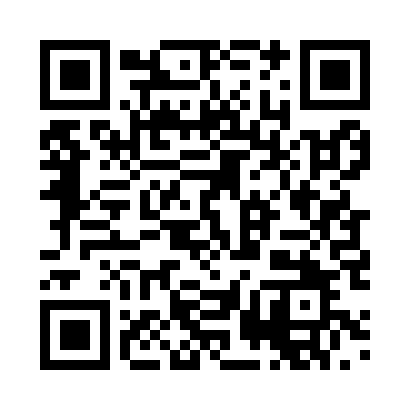 Prayer times for Tugendorf, GermanyWed 1 May 2024 - Fri 31 May 2024High Latitude Method: Angle Based RulePrayer Calculation Method: Muslim World LeagueAsar Calculation Method: ShafiPrayer times provided by https://www.salahtimes.comDateDayFajrSunriseDhuhrAsrMaghribIsha1Wed3:345:541:155:178:3810:482Thu3:315:521:155:188:3910:503Fri3:285:511:155:188:4110:534Sat3:255:491:155:198:4210:565Sun3:225:471:155:198:4410:596Mon3:195:461:155:208:4511:017Tue3:155:441:155:218:4711:048Wed3:125:421:155:218:4811:079Thu3:095:411:155:228:5011:1010Fri3:065:391:155:228:5111:1311Sat3:025:381:155:238:5311:1612Sun3:005:361:155:238:5411:1913Mon2:595:351:155:248:5511:2214Tue2:585:331:155:248:5711:2315Wed2:585:321:155:258:5811:2416Thu2:575:311:155:269:0011:2417Fri2:575:291:155:269:0111:2518Sat2:565:281:155:279:0211:2619Sun2:565:271:155:279:0411:2620Mon2:555:261:155:289:0511:2721Tue2:555:241:155:289:0611:2722Wed2:555:231:155:299:0811:2823Thu2:545:221:155:299:0911:2924Fri2:545:211:155:309:1011:2925Sat2:535:201:155:309:1111:3026Sun2:535:191:165:319:1311:3027Mon2:535:181:165:319:1411:3128Tue2:535:171:165:329:1511:3129Wed2:525:161:165:329:1611:3230Thu2:525:161:165:329:1711:3331Fri2:525:151:165:339:1811:33